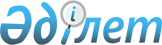 Об утверждении стандарта оказания государственной услуги поликлиниками, центрами первичной медико-санитарной помощи, врачебными амбулаториями Департамента здравоохранения Атырауской областиПостановление Атырауского областного акимата от 29 декабря 2007 года
N 334. Зарегистрировано Департаментом юстиции Атырауской области 31 января 2008 года за N 2517

      В соответствии со статьей 27 Закона Республики Казахстан от 23 января 2001 года № 148 "О местном государственном управлении в Республике Казахстан", статьей 9-1 Закона Республики Казахстан от 27 ноября 2000 года № 107 "Об административных процедурах", во исполнение постановлений Правительства Республики Казахстан от 30 июня 2007 года № 558 "Об утверждении Типового стандарта оказания государственной услуги" и акимата Атырауской области от 10 октября 2007 года № 224 "Об утверждении стандартов и регламента оказания государственных услуг в Атырауской области" акимат области, постановляет:



      1. Утвердить прилагаемый стандарт оказания государственной услуги поликлиниками, центрами первичной медико-санитарной помощи, врачебными амбулаториями Департамента здравоохранения Атырауской области.



      2. Контроль за исполнением настоящего постановления возложить на Кайненова К. - заместителя акима области.



      3. Настоящее постановление вводится в действие по истечении десяти календарных дней со дня первого официального опубликования.       Аким области                               Б. Рыскалиев

Утвержден            

постановлением акимата области 

от 29 декабря 2007 года N 334  СТАНДАРТ 

оказания государственной услуги "Выдача врачебного свидетельства о смерти" поликлиниками, центрами первичной медико-санитарной помощи, врачебными амбулаториями Департамента здравоохранения Атырауской области

1. Общие положения

      1. Определение государственной услуги: 

      Выдача врачебного свидетельства о смерти медицинского документа, удостоверяющего случай смерти. 

      Вышестоящий орган Департамент здравоохранения Атырауской области.

      Потребители граждане Республики Казахстан и иностранные лица ближнего и дальнего зарубежья, все государственные, частные организации и предприятия.



      2. Форма оказываемой государственной услуги: не автоматизированная.



      3. Врачебное свидетельство о смерти выдается на основании приказа Министра здравоохранения Республики Казахстан от 27 августа 2007 года № 520 "О введении медицинской документации, удостоверяющей случаи рождения, смерти и перинатальной смерти".



      4. Данную государственную услугу предоставляют: 

      1) Коммунальное государственное казенное предприятие "Атырауская городская поликлиника" № 1 Департамента здравоохранения Атырауской области" (далее - КГКП), находящееся по адресу: 

г. Атырау, ул. Студенческая, д.196, электронный адрес:  mail-atyrau_pol1@mail.online.kz; 

      2) КГКП "Атырауская городская поликлиника" № 2 Департамента здравоохранения Атырауской области", находящееся по адресу: г.Атырау, пр. Азаттык, 32, электронный адрес: gor_polyklinika2@asdc.kz; 

      3) КГКП "Атырауская городская поликлиника № 3 Департамента здравоохранения Атырауской области", находящееся по адресу:

г. Атырау, ул.Баймуханова,39, электронный адрес: olyklinika_3@mail.kz , Gomen_Sapens@ mail.kz; 

      4) КГКП "Атырауская городская поликлиника № 4 Департамента здравоохранения Атырауской области», находящееся по адресу: г. Атырау, ул.Строителей, д.1 а, электронный адрес:gor_polyklinika4@asdc.kz ; 

      5) КГКП "Атырауская городская детская поликлиника Департамента здравоохранения Атырауской области", находящееся по адресу: г. Атырау, мкр. Центральный, д. 6, электронный адрес: GDP@mail.online.kz; 

      6) КГКП "Атырауский городской центр первичной медико-санитарной помощи N 1 Департамента здравоохранения Атырауской области", находящееся по адресу: г. Атырау, мкр Авангард, мкр. 3, д.9, электронного сайта нет;

      7) КГКП "Атырауский городской центр первичной медико-санитарной помощи № 2 Департамента здравоохранения Атырауской области", находящееся по адресу: г. Атырау, ул. Айтеке би, д. 24, электронного сайта нет; 

      8) КГКП "Атырауский городской центр первичной медико-санитарной помощи № 3 Департамента здравоохранения Атырауской области", находящееся по адресу: г. Атырау, ул. Ондасынова, д. 13, электронного сайта нет; 

      9) КГКП "Дамбинский центр первичной медико-санитарной помощи Департамента здравоохранения Атырауской области", находящееся по адресу: г. Атырау, село Курмангазы, электронный адрес: SUV_atyrau@mail.online.kz ; 

      10) КГКП "Геологский центр первичной медико-санитарной помощи Департамента здравоохранения Атырауской области", находящееся по адресу: г. Атырау, поселок Геолог, электронный адрес: SBA-19@ mail.online.kz; 

      11) КГКП "Акжарская врачебная амбулатория Департамента здравоохранения Атырауской области", находящееся по адресу: г. Атырау, село Акжар, электронный адрес: zhar@nursat.kz;

      12) КГКП "Еркинкалинская врачебная амбулатория Департамента здравоохранения Атырауской области", находящееся по адресу: г. Атырау, поселок Еркинкала, электронный адрес: CVA15@mail.ru; 

      13) КГКП "Жумыскерская врачебная амбулатория Департамента здравоохранения Атырауской области", находящееся по адресу: г. Атырау, поселок Жумыскер, электронного сайта нет;

      14) КГКП "Курмангазинская районная поликлиника Департамента здравоохранения Атырауской области", находящееся по адресу: Атырауская область, Курмангазинский район, село Ганюшкино, электронный адрес: maiya_s@mail.ru ;

      15) КГКП "Аккольский центр первичной медико-санитарной помощи Департамента здравоохранения Атырауской области", находящееся по адресу: Атырауская область, Курмангазинский район, село Акколь, электронного сайта нет;

      16) КГКП "Кызылкогинская районная поликлиника Департамента здравоохранения Атырауской области", находящееся по адресу: Атырауская область, Кызылкугинский район, село Миялы, электронного сайта нет; 

      17) КГКП «Жылыойская районная поликлиника Департамента здравоохранения Атырауской области", находящееся по адресу: Атырауская область, Жылыойский район, г. Кульсары, ул. Завершинская, д. 18, электронного сайта нет; 

      18) КГКП "Жылыойская районная детская поликлиника Департамента здравоохранения Атырауской области", находящееся по адресу: Атырауская область, Жылыойский район, г..Кульсары, ул. Караманова,40, электронного сайта нет; 

      19) КГКП "Индерская районная поликлиника Департамента здравоохранения Атырауской области", находящееся по адресу: Атырауская область, Индерский район, поселок Индер, электронного сайта нет; 

      20) КГКП "Исатайская районная поликлиника Департамента здравоохранения Атырауской области", находящееся по адресу: Атырауская область, Исатайский район, поселок Аккыстау,  электронный адрес:  IsataiAK@ mail.kz; 

      21) Атырауская область, Макатский район, поселок Макат, элект КГКП «Махамбетская районная поликлиника Департамента здравоохранения Атырауской области», находящееся по адресу: Атырауская область, Махамбетский район, село Махамбет, электронный адрес: man_atr@mail.ru 

      22) КГКП "Макатская районная поликлиника Департамента здравоохранения Атырауской области", находящееся по адресу: электронного сайта нет;

      23) КГКП "Доссорская поликлиника Департамента здравоохранения Атырауской области", находящееся по адресу: Атырауская область, Макатский район, поселок Доссор, электронного сайта нет.



      5. Форма завершения (результат) оказываемой государственной услуги, которую получит потребитель: врачебное свидетельство о смерти.



      6. Государственная услуга оказывается всем обратившимся гражданам Республики Казахстан и иностранным лицам ближнего и дальнего зарубежья, всем государственным, частным организациям и предприятиям.



      7. Сроки ограничений по времени при оказании государственной услуги: 

      1) государственная услуга оказывается в течении 7 дней с момента сдачи потребителем необходимых документов;

      2) максимально допустимое время ожидания в очереди при сдаче необходимых документов - до 45 минут; 

      3) максимально допустимое время ожидания в очереди при получении документов, как результат оказания государственной услуги, - до 45 минут. Максимально допустимый размер файла - 3 листа.



      8. Государственная услуга оказывается бесплатно.



      9. Стандарт оказания государственной услуги, как источника информации о требованиях к качеству и доступности оказания государственной услуги размещается на информационных стендах каждой государственной медицинской организации, оказывающей данную услугу.



      10. График работы: ежедневно с 09.00 часов до 18.00 часов, перерыв: 13.00 часов 14.00 часов, выходные дни: суббота и воскресенье. Ускоренное обслуживание не предусмотрено.



      11. Место предоставления услуги: зал ожидания каждого государственного медицинского учреждения, оказывающего данную услугу. 2. Порядок оказания государственной услуги      12. Для получения врачебного свидетельства о смерти необходимо предоставить следующий перечень документов:

      1) документ, удостоверяющий личность умершего;

      2) свидетельство о браке;

      3) домовая книга умершего;

      4) амбулаторная карта умершего;

      5) справка из миграционной службы (если это иностранное лицо)



      13. Для получения данной услуги сдается необходимый перечень документов, без заполнения бланков (форм заявлений и т.п).



      14. Необходимый перечень документов сдается участковому медицинскому работнику учреждения, оказывающего данную услугу.



      15. Документами, подтверждающими, что потребитель сдал все необходимые документы для получения государственной услуги, в котором содержится дата получения потребителем государственной услуги, являются журнал регистрации выдачи врачебного свидетельства о смерти и подпись потребителя в корешке врачебного свидетельства о смерти.



      16. Способ доставки документов: личное посещение или доставка курьером.



      17. Оказание государственной услуги приостанавливается или дается отказ в ее предоставлении в случаях: не установления личности, неполного перечня документов и наличия признаков насильственной смерти. 3. Принципы работы

      18. Потребителю государственной услуги будет представлена исчерпывающая информация об оказываемой государственной услуге,  гарантировано вежливое и внимательное обращение персонала, а также обеспечение сохранности, защиты и конфиденциальности информации о содержании документов потребителя. 4. Результаты работы

      19. Результаты оказания государственной услуги потребителям измеряются показателями качества и доступности в соответствии с приложением к настоящему Стандарту.



      20. Показатели качества и доступности государственных услуг, по которым оценивается работа Департамента здравоохранения Атырауской области и его подведомственных медицинских учреждений, оказывающих данную услугу, ежегодно утверждаются специально созданными рабочими группами. 5. Порядок обжалования

      21. Разъяснение порядка обжалования действий (бездействий) уполномоченных должностных лиц и содействие в подготовке жалобы можно получить в вышестоящем государственном органе - Департаменте здравоохранения Атырауской области, контактный телефон:35-45-71, электронный адрес: оblzdrav_atyrau@mail.ru



      22. Жалоба подается на имя директора Департамента здравоохранения Атырауской области, по адресу: 060010, г.Атырау, ул.Айтеке би, д.77, кабинет № 310.



      23. Документом, подтверждающим принятие жалобы является журнал регистрации обращений физических и юридических лиц. Информацию о ходе рассмотрения жалобы можно узнать по телефону: 35-45-71.  6. Контактная информация

      24. Контактные данные руководителей вышестоящей организации и государственных учреждений, оказывающих данную услугу: 

      1) директор Департамента здравоохранения Атырауской области - Кулбасов Мурат Магзомович, юридический адрес: г.Атырау, ул. Айтеке би, д.77, кабинет № 310, рабочий телефон:(8-7122)35-45-71, электронный адрес: oblzdrav_atyrau@mail.ru , график работы: с 08.30 часов до 18.00 часов, перерыв: с 12.30 часов до 14.00 часов, выходные дни: суббота и воскресенье.

      2) главный врач КГКП "Атырауская городская поликлиника N 1 Департамента здравоохранения Атырауской области" - Султангалиева Клара Олжагалиевна, юридический адрес: г. Атырау, ул.Студенческая, д. 196, рабочий телефон: (8-7122)27-05-47, электронный 

адрес: E-mail-atyrau_pol1@mail.online.kz , график работы: с 09.00 часов до 18.00 часов, перерыв:с 13.00 часов до 14.00 часов, выходные дни: суббота и воскресенье;

      3) главный врач КГКП "Атырауская городская поликлиника N 2 Департамента здравоохранения Атырауской области" - Джакиева Гульнар Турабаевна, юридический адрес: г.Атырау, ул.Азаттык, д.32, рабочий телефон: (8-7122) 35-58-01, электронный адрес:or_polyklinika2@asdc.kz , график работы: с 09.00 часов до 18.00 часов, перерыв: с 13.00 часов до 14.00 часов, выходные дни: суббота и воскресенье;

      4) главный врач КГКП "Атырауская городская поликлиника N 3 Департамента здравоохранения Атырауской области" - Ескали Газиз Каламович, юридический адрес: г.Атырау, ул.Баймуханова, д.39, рабочий телефон:(8-7122)36-06-17, электронные адреса:  olyklinika_3@mail.kz,   Gomen_Sapens@ mail.kz, график работы: с 09.00 часов до 18.00 часов, перерыв: с 13.00 часов до 14.00 часов, выходные дни: суббота и воскресенье;

      5) главный врач КГКП "Атырауская городская поликлиника № 4 Департамента здравоохранения Атырауской области" - Жайыкова Роза Уалиевна, юридический адрес: г.Атырау, ул.Строителей,1а, рабочий телефон: (8-7122)24-32-63, электронный адрес:  gor_polyklinika4@asdc.kz , график работы: с 09.00 часов до 18.00 часов, перерыв: с 13.00 часов до 14.00 часов, выходные дни: суббота и воскресенье; 

      6) главный врач КГКП «Атырауская городская детская поликлиника Департамента здравоохранения Атырауской области» - Топильская Евдокия Евгеньевна, юридический адрес: г.Атырау, мкр.Центральный, д. 6, рабочий телефон: (8-7122)32-35-74, электронный адрес: GDP@mail.online.kz , график работы: с 09.00 часов до 18.00 часов, перерыв: с 13.00 часов до 14.00 часов, выходные дни: суббота и воскресенье;

      7) директор КГКП "Атырауский городской центр первичной медико-санитарной помощи N№1 Департамента здравоохранения Атырауской области»- Досымбаева Куляш Акжигитовна, юридический адрес: г.Атырау, Авангард, 3 мкр. д.9, рабочий телефон: (8-7122)28-10-27, электронного сайта нет, график работы: с 09.00 часов 18.00 часов, перерыв: с 13.00 часов до 14.00 часов, выходные дни: суббота и воскресенье;

      8) директор КГКП "Атырауский городской центр первичной медико-санитарной помощи № 2 Департамента здравоохранения Атырауской области" - Жумагалиева Гульшара Утеуовна, юридический адрес: г.Атырау, ул.Айтеке би, д.24, рабочий телефон: (8-7122)27-18-99, электронного сайта нет, график работы: с 09.00 часов до 18.00 часов, перерыв: с 13.00 часов до 14.00 часов, выходные дни: суббота и воскресенье;

      9) директор КГКП "Атырауский городской центр первичной медико-санитарной помощи № 3 Департамента здравоохранения Атырауской области" - Кенжегалиева Гульбану Мусаевна, юридический адрес: г.Атырау, ул.Ондасынова, 13, рабочий телефон: (8-7122)45-28-05, электронного сайта нет, график работы: с 09.00 часов до 18.00 часов, перерыв: с 13.00 часов до 14.00 часов, выходные дни: суббота и воскресенье;

      10) директор КГКП «Дамбинский центр первичной медико-санитарной помощи Департамента здравоохранения Атырауской области»- Мустафина Аккенже Мутиевна, юридический адрес: г.Атырау, село Курмангазы, рабочий телефон: (8-7122)24-72-14, электронный адрес:SUVatyrau@mail.online.kz , график работы: с 09.00 часов до 18.00 часов, перерыв: с 13.00 часов до 14.00 часов, выходные дни: суббота и воскресенье; 

      11) директор КГКП "Геологский центр первичной медико-санитарной помощи Департамента здравоохранения Атырауской области" - Нарымбаева Асия Тулегеновна, юридический адрес: г.Атырау, поселок Геолог, рабочий телефон: (8-7122)39-05-26, электронный адрес: BA-19@ mail.online.kz , график работы: с 09.00 часов до 18.00 часов, перерыв: с 13.00 часов до 14.00 часов, выходные дни: суббота и воскресенье;

      12) старший врач КГКП "Акжарская врачебная амбулатория Департамента здравоохранения Атырауской области" - Ещанов Марат Барысович, юридический адрес: г.Атырау, село Акжар, рабочий телефон: (8-7122)39-72-17, электронный адрес: akzhar@nursat.kz , график работы: с 09.00 часов до 18.00 часов, перерыв: с 13.00 часов до 14.00 часов, выходные дни: суббота и воскресенье;

      13) старший врач КГКП "Еркинкалинская врачебная амбулатория Департамента здравоохранения Атырауской области, - Сапиева Жамал Избасаровна, юридический адрес: г.Атырау, поселок Еркинкала, рабочий телефон: (8-7122)23-30-28, электронный адрес: CVA15@mail.ru график работы: с 09.00 часов до 18.00 часов, перерыв: с 13.00 часов до 14.00 часов, выходные дни: суббота и воскресенье;

      14) старший врач КГКП "Жумыскерская врачебная амбулатория Департамента здравоохранения Атырауской области" - Мамбетова Гульнар Калкашевна, юридический адрес: г.Атырау, поселок Жумыскер, рабочий телефон: (8-7122) 23-10-88, электронного сайта нет, график работы: с 09.00 часов до 18.00 часов, перерыв: с 13.00 часов до 14.00 часов, выходные дни: суббота и воскресенье;

      15) главный врач КГКП "Курмангазинская районная поликлиника Департамента здравоохранения Атырауской области" - Жанкулов Амангали Хадреденович, юридический адрес: Атырауская область,  Курмангазинский район, село Ганюшкино, рабочий телефон: (8-71233) 2-11-65, электронный адрес: maiya_s@mail.ru , график работы: с 09.00 часов до 18.00 часов, перерыв: с 13.00 часов до 14.00 часов, выходные дни: суббота и воскресенье;

      16) директор КГКП "Аккольский центр первичной медико-санитарной помощи Департамента здравоохранения Атырауской области" - Куанова Лиза, юридический адрес: Атырауская области, Курмангазинский район, село Акколь, рабочий телефон: (8-71233)7-11-50, электронного сайта нет, график работы: с 09.00 часов до 18.00 часов, перерыв: с 13.00 часов 14.00 часов, выходные дни: суббота и воскресенье; 

      17) главный врач КГКП "Кызылкогинская районная поликлиника Департамента здравоохранения Атырауской области" - Тайшыбай Самат Сарсенович, юридический адрес: Атырауская область, Кызылкугинский район, село Миялы, рабочий телефон: (8-71238)2-17-67, электронного сайта нет, график работы: с 09.00 часов до 18.00 часов, перерыв: с 13.00 часов до 14.00 часов, выходные дни: суббота и воскресенье;

      18) главный врач КГКП "Жылыойская районная поликлиника Департамента здравоохранения Атырауской области" - Кыдырбаев Тахуадин Жумабекович, юридический адрес: Атырауская область, Жылыойский район, г.Кульсары, ул.Завершинская, д.18, рабочий телефон: (8-71237)5-17-72, электронного сайта нет, график работы: с 09.00 часов до 18.00 часов, перерыв: с 13.00 часов до 14.00 часов, выходные дни: суббота и воскресенье;

      19) главный врач КГКП "Жылыойская районная детская поликлиника Департамента здравоохранения Атырауской области" - Кульжанова Ардак Тулеповна, юридический адрес: Атырауская область, Жылыойский район, г.Кульсары, ул.Караманова,40, рабочий телефон: (8-71237)5-82-90, электронного сайта нет, график работы: с 09.00 часов до 18.00 часов, перерыв: с 13.00 часов до 14.00 часов, выходные дни: суббота и воскресенье; 

      20) главный врач КГКП "Индерская районная поликлиника Департамента здравоохранения Атырауской области" - Доспаева Анар Хамидоллаевна, юридический адрес: Атырауская область, Индерский район, поселок Индер, рабочий телефон: (8-71234)2-18-15, электронного сайта нет, график работы: с 09.00 часов до 18.00 часов, перерыв: с 13.00 часов до 14.00 часов, выходные дни: суббота и воскресенье; 

      21) главный врач КГКП "Исатайская районная поликлиника Департамента здравоохранения Атырауской области" - Жамалова Масура Набидоллаевна, юридический адрес: Атырауская область, Исатайский район, село Аккыстау, рабочий телефон: (8-71231)2-02-07, электронный адрес: IsataiAK@ mail.kz , график работы: с 09.00 часов до 18.00 часов, перерыв: с 13.00 часов 14.00 часов, выходные дни: суббота и воскресенье; 

      22) главный врач КГКП "Махамбетская районная поликлиника Департамента здравоохранения Атырауской области" - Жумиров Аманбек Кабдешевич, юридический адрес: Атырауская область, Махамбетский район, село Махамбет, рабочий телефон: (8-71236)2-12-37, электронный адрес: aman_atr@mail.ru , график работы: с 09.00 часов до 18.00 часов, перерыв: с 13.00 часов до 14.00 часов, выходные дни: суббота и воскресенье;

      23) главный врач КГКП "Макатская районная поликлиника Департамента здравоохранения Атырауской области" - Ондасынов Батырбек Саламатович, юридический адрес: Атырауская область, Макатский район, п.Макат, рабочий телефон:(8-71239) 3-01-78, электронного сайта нет, график работы: с 09.00 часов до 18.00 часов, перерыв: с 13.00 часов до 14.00 часов, выходные дни: суббота и воскресенье; 

      24) главный врач КГКП "Доссорская поликлиника Департамента здравоохранения Атырауской области" - Елешева Зайда Турешевна, юридический адрес: Атырауская область, Макатский район, поселок Доссор, рабочий телефон: (8-71235)2-24-80, электронного сайта нет, график работы: с 09.00 до 18.00 часов, перерыв:13.00-14.00, выходные дни: суббота и воскресенье.

Утвержден               

постановлением акимата области 

от 29 декабря 2007 года N 334 

Приложение к стандарту     

оказания государственной услуги  Таблица. Значения показателей качества и доступности
					© 2012. РГП на ПХВ «Институт законодательства и правовой информации Республики Казахстан» Министерства юстиции Республики Казахстан
				Показатели качества и доступностиНормативное значение показателяЦелевоезначение 

показателя в последующем годуТекущее 

значение показателя

в отчетном

году12341. Своевременность1. Своевременность1. Своевременность1. Своевременность1.1. % (доля) случаев предоставления услуги в установленный срок с момента сдачи документа1001001001.2. % (доля) потребителей,

ожидавших получения услуги в очереди не более 40 минут8590952. Качество2. Качество2. Качество2. Качество2.1. % (доля) потребителей,

удовлетворенных качеством процесса предоставления услуги901001002.2. % (доля) случаев правильно оформленных документов должностным лицом (произведенных начислений, расчетов и т.д.)1001001003. Доступность3. Доступность3. Доступность3. Доступность3.1. % (доля) потребителей, удовлетворенных качеством и 

информацией о порядке 

предоставления услуги909898,83.2. % (доля) случаев правильно заполненных потребителем документов и сданных с первого раза8085903.3. % (доля) услуг информации, которые доступны через Интернет5060704. Процесс обжалования4. Процесс обжалования4. Процесс обжалования4. Процесс обжалования4.1.% (доля) обоснованных жалоб общему количеству обслуженных потребителей по данному виду услуг0,50,60,54.2.% (доля) обоснованных жалоб, рассмотренных и удовлетворенных в установленный срок1001001004.3.% (доля) потребителей,удовлетворенных существующим порядком обжалования9095954.4.% (доля) потребителей, удовлетворенных сроками обжалования9095955. Вежливость5. Вежливость5. Вежливость5. Вежливость5.1.% (доля) потребителей, 

удовлетворенных вежливостью 

персонала909090